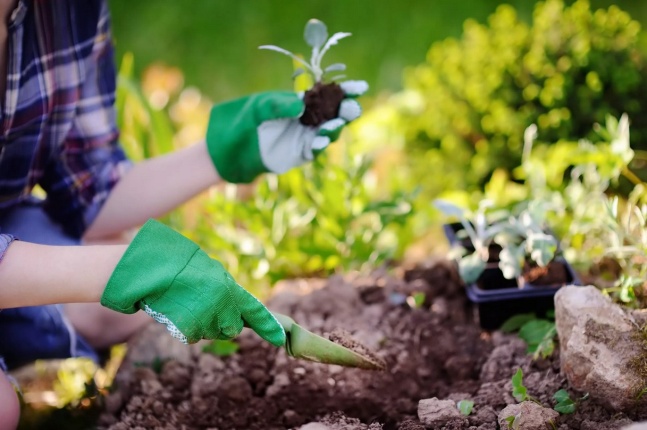 Рабочий по благоустройству и озеленению территории и объектовВыполняет подсобные работы при закладке зеленых насаждений, разбивке газонов, скверов и строительстве спортивных площадок. Укладчик-упаковщикВыполняет работы по фасовке, дозировке полуфабрикатов и готовой продукции или отдельных ее компонентов в различную тару вручную по заданным параметрам. Ведет  установленную документацию по учету упакованных изделий. Общая информацияФорма обучения: очная, на бюджетной основе.Сроки обучения: 1 г. 10 мес.Иногородние обучающиеся обеспечиваются бесплатным благоустроенным общежитием.Обучающиеся обеспечиваются бесплатным горячим питанием.Во время обучения выплачивается материальная поддержка.Наш адрес: Хабаровск, ул. Краснореченская, 104(ост. Институт культуры), (4212) 47-54-11www.khpet27.ru         E-mail: hpet@edu.27.ruПрием документов осуществляется с 20 июня по 15 августаПриемная комиссия находится по адресу г. Хабаровск, ул. Краснореченская, 145Телефон: (4212) 54-43-76Режим работы приемной комиссии: Пн.-пт. – с 9.00 до 16.00, Сб. – с 9.00 до 13.00Центр профориентационной работы с обучающимися с инвалидностью и ОВЗиндивидуальные консультации для родителей (законных представителей) и обучающихся по вопросам получения профессионального образования в Хабаровском крае; профессиональная диагностика, направленная на изучение склонностей и способностей;мастер-классы по профессиям, профессиональные пробы, профориентационные игры.Наш адрес: Хабаровск, ул. Краснореченская, 104(ост. Институт культуры) (4212) 47-54-13Министерство образования и науки Хабаровского краяКраевое государственное бюджетноепрофессиональное образовательное учреждение«Хабаровский промышленно-экономический техникум»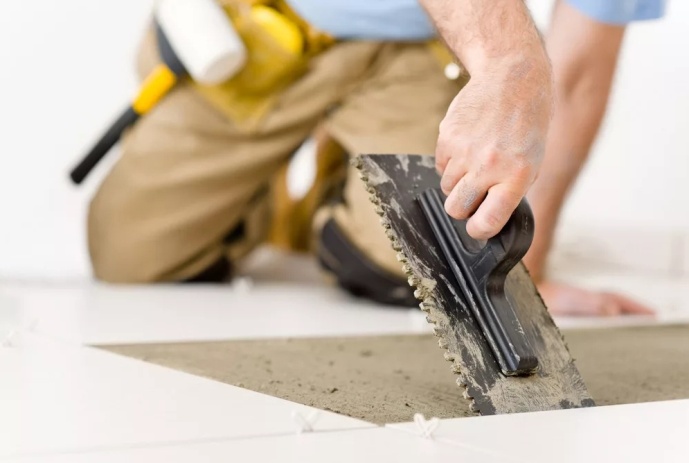 Облицовщик-плиточникОблицовывает внутренние и наружные поверхности зданий плиткой, а также занимается ремонтом внутренних и наружных поверхностей зданий, облицованных плиткой, или заменой отдельных плиток.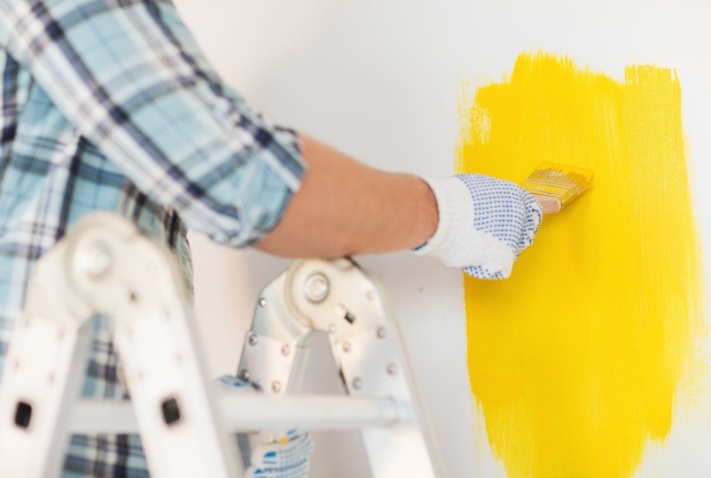 МалярПроизводит окраску, оклейку, художественную отделку, ремонт наружных и внутренних поверхностей здания, используя ручной и механизированный инструмент, оклеивает их обоями, готовит поверхность к работе с помощью шлифовочных щеток, машин, краскопультов, электрощеток, краскосмесителей, валиков, кистей.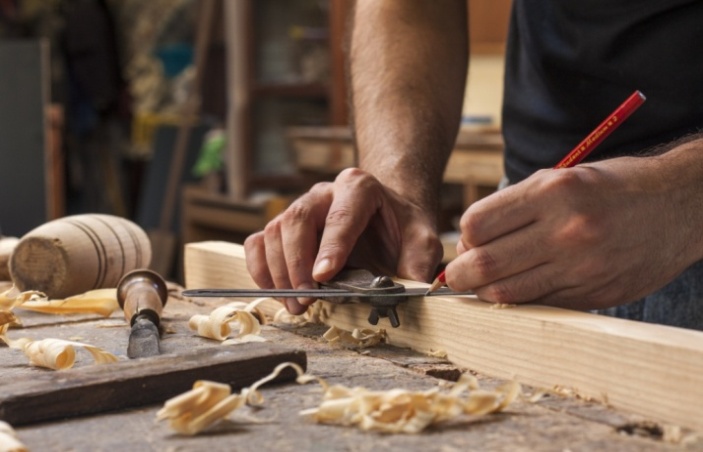 ПлотникВыполняет подготовительные плотничные и общестроительные работы, в том числе ремонт деревянных изделий и конструкций, владеет всеми видами ручных инструментов и  деревообрабатывающего оборудования.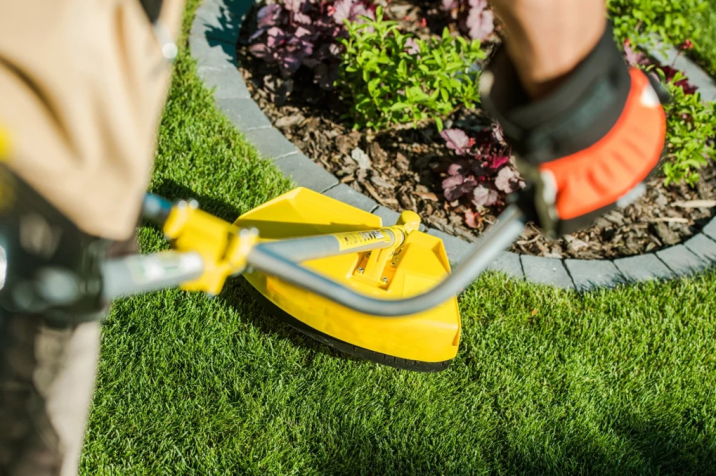 Рабочий по комплексному обслуживанию и ремонту зданийОбеспечивает проведение работ по эксплуатации, обслуживанию, санитарному содержанию и благоустройству общего имущества сооружения. 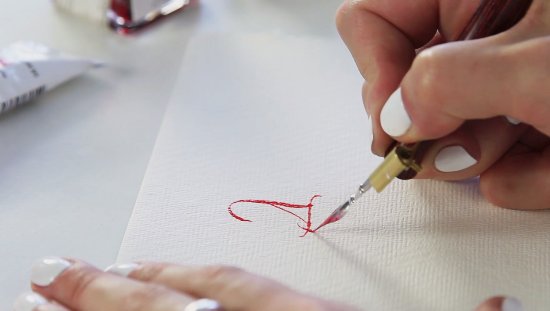 Исполнитель художественно-оформительских работВыполняет  шрифтовые работы простого композиционного решения по готовым трафаретам и шаблонам. Наносит надписи, нумерацию и виньетки по наборному трафарету.	Сварщик ручной дуговой сварки плавящимся покрытым электродомЗанимается изготовлением, реконструкцией, монтажом, ремонтом и строительством конструкций различного назначения с применением ручной дуговой сварки плавящимся покрытым электродом.